ЧЕРКАСЬКА ОБЛАСНА РАДАР І Ш Е Н Н Я20.12.2019 										№ 34-27/VIIПро призначення МИХНА О.К.на посаду директора Ротмістрівськогобудинку-інтернату для громадянпохилого віку та інвалідівВідповідно до пункту 20 частини першої статті 43 Закону України
"Про місцеве самоврядування в Україні", частини третьої статті 21, статті 23 Кодексу законів про працю України, рішень обласної ради від 16.12.2016
№ 10-18/VIІ "Про управління суб’єктами та об’єктами спільної власності територіальних громад сіл, селищ, міст Черкаської області" (із змінами),
від 16.12.2016 № 10-22/VIІ "Про порядок укладання контрактів з керівниками підприємств, установ, закладів спільної власності територіальних громад сіл, селищ, міст Черкаської області та затвердження типових форм контрактів"
(із змінами), враховуючи розпорядження Черкаської обласної державної адміністрації від 30.10.2013 № 202-к "Про призначення Михна О.К.", заяву Михна О.К. від 01.10.2019, обласна рада в и р і ш и л а:1. ПРИЗНАЧИТИ МИХНА Олексу Кузьмовича на посаду директора Ротмістрівського будинку-інтернату для громадян похилого віку та інвалідів
із 02 січня 2020 року, продовживши з ним трудові відносини шляхом укладання контракту строком на один рік.2. Контроль за виконанням рішення покласти на постійну комісію обласної ради з питань комунальної власності, підприємництва та регуляторної політики.Голова									А. ПІДГОРНИЙ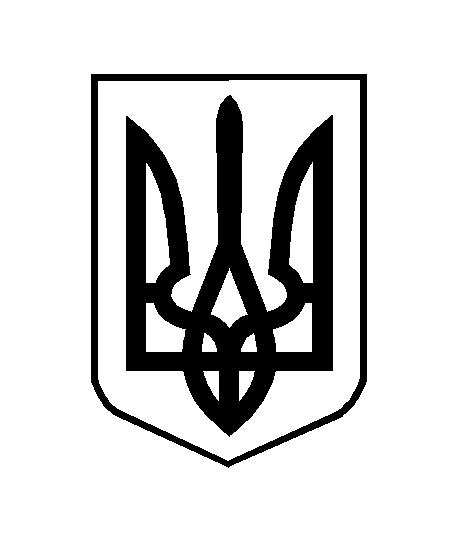 